Załącznik nr 15 do Regulaminu przeprowadzania postępowań w sprawie nadania stopnia doktora w Akademii Kaliskiej im. Prezydenta Stanisława Wojciechowskiego 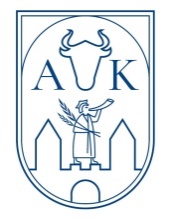                    							      		Kalisz, dnia [data]……………………………………[imię i nazwisko kandydata]Oświadczenie autora pracy doktorskiej o jej oryginalności, samodzielności jej przygotowania i o nienaruszeniu praw autorskichJa, niżej podpisany oświadczam, że:rozprawa doktorska: [tytuł rozprawy doktorskiej] jest wynikiem mojej działalności twórczej i powstała bez niedozwolonego udziału osób trzecich;wszystkie wykorzystane przeze mnie materiały źródłowe i opracowania zostały w niej wymienione, a napisana przeze mnie praca nie narusza praw autorskich osób trzecich;wszystkie elementy pracy, które zostały wykorzystane do jej realizacji (cytaty, ryciny, tabele itp.), a nie będące mojego autorstwa, zostały odpowiednio oznaczone oraz zostało podane źródło ich pochodzenia;załączona wersja elektroniczna pracy jest tożsama z wydrukiem rozprawy;praca nie była wcześniej podstawą nadania stopnia innej osoby.Mam świadomość, że złożenie nieprawdziwego oświadczenia skutkować będzie niedopuszczeniem do dalszych czynności postępowania w sprawie nadania stopnia doktora lub cofnięciem decyzji o nadaniu mi stopnia doktora oraz wszczęciem postępowania dyscyplinarnego/karnego.	………………………….        	[podpis kandydata]